Российская Федерация                                      Иркутская областьСлюдянский районДУМАКУЛТУКСКОГО ГОРОДСКОГО ПОСЕЛЕНИЯРЕШЕНИЕ«23»   апреля  2018г.                        р.п. Култук                                       №  09 /18-4Д «О ВНЕСЕНИИ ИЗМЕНЕНИЙ В РЕШЕНИЕ ДУМЫ КУЛТУКСКОГО ГОРОДСКОГО ПОСЕЛЕНИЯ ОТ 25.12.2017Г. №23/17-4Д «О  БЮДЖЕТЕ  КУЛТУКСКОГО ГОРОДСКОГО ПОСЕЛЕНИЯ НА 2018 ГОД И НА ПЛАНОВЫЙ ПЕРИОД 2019 И 2020 ГОДОВ»Руководствуясь Бюджетным кодексом Российской Федерации, Федеральным Законом от 06.10.2003г №131-ФЗ «Об общих принципах организации местного самоуправления в Российской Федерации», в соответствии  Положением о бюджетном процессе в Култуком муниципальном образовании  и на основании  Устава Култукского муниципального образования городского поселения, зарегистрированного  Министерством  юстиции РФ по Иркутской области с изменениями и дополнениями от 21.02.2018 года регистрационный № RU 385181022018001. ДУМА КУЛТУКСКОГО ГОРОДСКОГО ПОСЕЛЕНИЯ РЕШИЛА:Внести в Решение Думы Култукского городского поселения №23/17-4Д от 25.12.2017г «О бюджете Култукского городского поселения на 2018 год и на плановый период 2019 и 2020 годов» следующие изменения:1.1. Пункт 1 изложить в следующей редакции: «Утвердить основные характеристики бюджета Култукского городского поселения на 2018 год:общий объем доходов в сумме 30 835 591,02 рубля, в том числе безвозмездные поступления в сумме 11 781 860,0 рублей, из них объем межбюджетных трансфертов, получаемых  из областного и районного бюджетов 11 781 860,0 рублей.общий объем расходов в сумме 32 639 541,79 рублей; размер дефицита бюджета в сумме 1 803 950,77 рублей или 9,5 процентов утвержденного общего годового объема доходов без учета утвержденного объема безвозмездных поступлений;1.2. Установить прогнозируемые доходы бюджета Култукского городского поселения на 2018 год по классификации доходов бюджетов бюджетной системы Российской Федерации согласно приложению №1 к настоящему решению.1.3. Утвердить распределение бюджетных ассигнований по разделам и подразделам классификации расходов бюджетов на 2018 год согласно приложению №2 к настоящему решению.1.4. Утвердить распределение бюджетных ассигнований по целевым статьям (муниципальным программам и непрограммным направлениям деятельности), группам и подгруппам видов расходов, разделам, подразделам классификации расходов бюджетов на 2018 год согласно приложению №3 к настоящему решению.1.5. Утвердить ведомственную структуру расходов бюджета (по главным распорядителям средств местного бюджета, разделам, подразделам, целевым статьям (муниципальным программам и непрограммным направлениям деятельности), группам и подгруппам видов расходов классификации расходов бюджетов) на 2018 год согласно приложению №4 к настоящему решению.1.6.  Утвердить предельный объем муниципального долга:на 2018 год в размере 19 034 826,68 рублей;Утвердить верхний предел муниципального долга:по состоянию на 01.01.2019 года в размере 1 201 315,36 рублей, в том числе верхний предел по муниципальным гарантиям 0 рублей;по состоянию на 01.01.2020 года в размере 2 721 115,36 рубля, в том числе верхний предел по муниципальным гарантиям 0 рублей;по состоянию на 01.01.2021 года в размере 4 250 915,36 рублей, в том числе верхний предел по муниципальным гарантиям 0 рублей;1.7. Утвердить программу муниципальных внутренних заимствований на 2018 год согласно приложению №5 к настоящему решению, на плановый период 2019 и 2020 годов согласно приложению №6 к настоящему решению.1.8. Утвердить источники внутреннего финансирования дефицита бюджета Култукского городского поселения на 2018 год согласно приложению №7 к настоящему решению.Опубликовать настоящее решение в приложении к газете «Славное море».Настоящее Решение вступает в силу со дня опубликования.Глава Култукскогомуниципального образования:                                                                Ю.А. ШараповПредседатель Думы Култукскогомуниципального образования:                                                                В.В. Иневаткин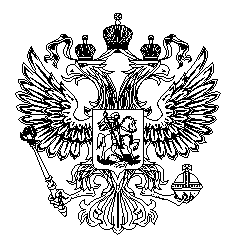 